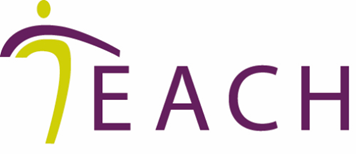 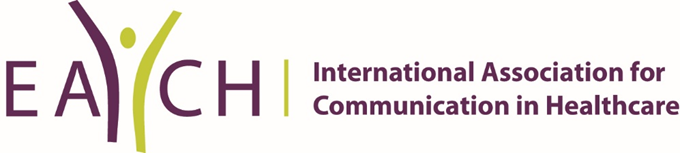 Thank you for expressing an interest in the work of teach. 

tEACH is the teaching subcommittee of EACH, the International Association for Communication in Healthcare. tEACH aims to connect and support teachers involved in the development and delivery of healthcare communication education by sharing resources and expertise as well as offering courses.  

Here we take the opportunity to inform you further about tEACH activities and opportunities for you to contribute to our work going forward.

Who are we? 
The tEACH committee is made up of more than 30 volunteer representatives from a range of different countries across Europe and beyond. All members are involved in healthcare communication teaching or assessment in some way. We pride ourselves on having representation from a variety of health care professions including medicine, nursing, dentistry, physiotherapy, psychology etc.How do we work?
tEACH members are usually "do-ers" who have the motivation to invest time and energy in helping tEACH achieve its goals. Although we meet regularly as a whole committee, most of the work takes place in smaller topic specific subgroups. Currently we have the following sub-committees working within tEACH: AssessmentWorkplace based communication skills trainingCross-cultural communication.  Teaching resources including the monthly tEACH ForumCourses and support for trainersWe are currently looking to establish new groups and future topics of interest include: Interprofessional learning, communicating at the end of life and shared decision making, to name just a few.How often do we meet?
We have two whole committee meetings each year. Spring of each year we host an in-person meeting and in the autumn the tEACH meeting is online. Between meetings members collaborate in their smaller sub-committees. Many tEACH members also take the opportunity to attend the interesting & varied educational forums which take place online on the last Tuesday of each month.What does tEACH offer its members?tEACH offers considerable benefits to its members including:Professional credibility by being a member of an international education committeeOpportunities and satisfaction in contributing to supporting communication teachers’ effortNetworking & meeting communication expertsLearning opportunities (including experiential & resource sharing sessions at twice yearly meetings)Broadening perspectives through a multidisciplinary approachFeedback on own ideas & teaching concepts etc.Support for one’s own work on a local and national levelInterested in becoming part of tEACH?We prefer that new members bring expertise and motivation in the field of communication teaching that adds to and/or is not currently represented among tEACH members.  Thus, first priority for new members will be given to those potential participants who fit at least one of the following criteria:Demonstrated experience / expertise/ leadership in the field of communication teaching, curriculum development, and/or assessmentBelong to a discipline or profession not currently represented well in tEACH (for example, subspecialties in medicine or other health care disciplines)Represent a country which is under-represented within tEACHWhat is expected of me if I become a member of tEACH ?Attendance at meetings: tEACH members must attend a minimum of 2 tEACH meetings every two years. At least one of these should be the Spring in person meeting. Unfortunately, tEACH has no funding to support travel and accommodation costs (nor to pay tEACH members for their time) so tEACH members must cover these costs themselves through institutional or personal funds.Work between meetings: Members need to contribute to subgroup work during and between meetings.    Members should demonstrate efforts to facilitate networking and activities among communication teachers within their own countries.  EACH membership is a requirement for tEACH membershipIf you would like more information or wish to discuss your application further, please contact the tEACH co-chairs Sandra Winterburn or Jane Ege Møller on the following email address teach@each.international 
Application Form to Join tEACHThank you for your interest in joining tEACH the teaching subcommittee of EACH. 
We would appreciate you taking the time to complete the form below so that we can find out more about you.
Name: 

Profession:Job and roles: Location including country: The tEACH committee consists of a number of working groups which focus on a specific aspect of teaching and assessment. In order to match you with the most relevant group please rank the list below in terms of your interest and expertise.
 
1 most interested/ relevant to my work to 10 less interested/relevant to my work. Please give us some information about your abilities to contribute to tEACH. Delete as appropriate
Available time to contribute to tEACH Yes/ NoAbility to attend tEACH in person meeting minimum of once in 2 years Yes/ No
Please submit your application to teach@EACH.internationalWe will contact you within 2 weeks of receiving your application form and invite you to an informal online interview with 2 members of the committee to discuss your application further. Thank you for your time.Please tell us below why are you interested in joining tEACH? (what are your reasons for wanting to become a member / what is your motivation?)
What kind of expertise do you have? RankingTeaching clinical communication to undergraduate learnersTeaching clinical communication to post graduate learnersTeaching clinical communication to CliniciansInterprofessional communicatione-learning and blended learningCross cultural communicationAssessment of clinical communicationCurriculum developmentWorkplace teaching and LearningVirtual consultation e.g. telephoneTraining for Specific topic related to healthcare communication e.g. shared decision making, end of life care, mental health etc. 
Please specify topics of interest below.